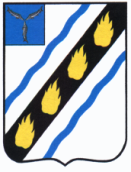 АДМИНИСТРАЦИЯСОВЕТСКОГО МУНИЦИПАЛЬНОГО РАЙОНА                                САРАТОВСКОЙ ОБЛАСТИПОСТАНОВЛЕНИЕот 14.11.2018  №  715р.п.СтепноеО внесении изменений в постановление администрацииСоветского муниципального района от 27.02.2017 № 108	В соответствии с кадровыми изменениями и руководствуясь Уставом Советского муниципального района, администрация Советского муниципального района ПОСТАНОВЛЯЕТ:	1. Внести изменение в приложение к постановлению администрации Советского муниципального района от 27.02.2017 № 108 «Об утверждении состава конкурсной комиссии по отбору и допуску претендентов на право осуществления перевозок на пассажирских автобусных маршрутах в Советском муниципальном районе», изложив его в новой редакции (прилагается).	2. Настоящее постановление вступает в силу со дня официального опубликования  в установленном порядке.Глава Советскогомуниципального  района                                                                                          С.В. ПименовКасимова И.В.5-00-37                                                                                                      Приложение к постановлению                                                                                                      администрации Советского                                                                                                      муниципального района                                                                                                       от 14.11.2018 № 715                                                                       	                   «Приложение к постановлению                                                                                                      администрации Советского                                                                                                      муниципального района                                                                                                       от 27.02.2017 № 108СОСТАВконкурсной комиссии по отбору и допуску претендентов на право осуществления перевозок на пассажирских автобусных маршрутах в Советском муниципальном районеВерно: Руководитель аппарата 						И.Е. ГригорьеваКалмыков Федор Владимирович- первый заместитель главы администрации Советского муниципального района, председатель комиссии;Касимова Ирина Викторовна- начальник отдела промышленности, теплоэнергетического комплекса, капитального строительства и архитектуры администрации муниципального района, заместитель председателя комиссии;Лавренова Татьяна СергеевнаЧлены комиссии:- главный специалист отдела промышленности, теплоэнергетического комплекса, капитального строительства и архитектуры администрации муниципального района, секретарь комиссии.Варавкин Николай Николаевич - депутат Муниципального Собрания Советского муниципального района (по согласованию);Дябин Николай Васильевич- директор ООО «Садор» (по согласованию);Жигачева Людмила Викторовна- начальник правового управления органов местного самоуправления Советского муниципального района;Савинов ПавелЕвгеньевич- начальник ОГИБДД МО МВД России «Советский» (по согласованию).»